Resoluciones #091 - #098Resoluciones #091 - #098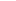 